APROBPreşedinte al Consiliului Științific al Consorțiului____________________  Stanislav Groppa, Dr. hab. șt. med., prof. univ., acad. al AȘMStimate Domnule Preşedinte,Subsemnatul/a__________________________________________________________________________________________Student/ă-doctorand/ă, anul ___________, forma de studii ___________________________________________, (cu frecvenţă sau cu frecvenţă redusă)Catedra de ____________________________________________________________________________________,solicit permisiunea Dumneavoastră de a prezenta spre aprobare la şedinţa Consiliului Ştiinţific al Consorţiului al USMF „Nicolae Testemiţanu” şi Instituţiilor organizatoare de doctorat din domeniul Ştiinţe medicale proiectul de cercetare doctorală cu tema _______________ ____________________________________________________________________________________________________________la teza de doctor în ştiinţe medicale/farmaceutice/biologice, programul de doctorat ___________ ____________________________________________________________________________________________________________(cifrul şi denumirea conform Listei Programelor de doctorat autorizate provizoriu la Şcoala doctorală în domeniul Ştiinţe medicale).Seminarul ştiinţific de profil____________________________________________________________ propune de a (denumirea seminarului)aproba în calitate de conducător ştiinţific dl/dna____________________________________________________ _______________________________________________________________________________, de conducător prin cotutelă (după caz) dl/dna ____________________________________________________________________________ ________________________________________________________________________________ şi membri ai comisiei de îndrumare dna/dl ___________________________________________________________________________________ ________________________________________________________________________________________________________________________________________________________________________________________________________________________ (pentru fiecare se indică numele, prenumele,  titlul științific și științifico-didactic, funcţia, denumirea şi cifrul specialităţii)(proces verbal nr. ______ din _____________________).Actele se anexează.       __________________________					   ______________________________________	 data								  semnătura                                                                                                   Dlui Stanislav Groppa,                                                                                                   preşedinte al Consiliului Ştiinţific     al Consorţiului, dr. hab. şt. med., prof.univ.,     academician al AȘMCoordonat:Director  ȘDDȘM 		____________________________Conducător  ştiinţific	____________________________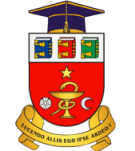 şcoala doctorală în domeniul ŞTIINŢE MEDICALECerere privind aprobarea proiectului de cercetare şi a temei tezeiPag. 1 /1